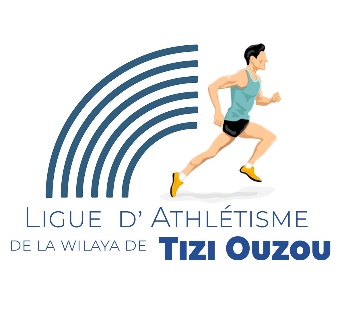 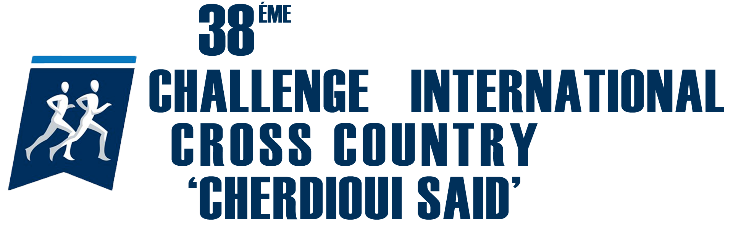 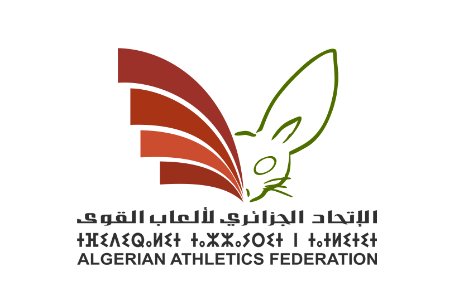 CATEGORIE : …………………/……………………	SIGLE DU CLUB :………………………………………………………………………………………..NOM COMPLET DU CLUB : ………………………………………………………………………………………………………………………………………….…….….WILAYA :…………………………………………………………………………………………………………………………………….. CODE WILAYA :PS : Le dernier délai pour les engagements techniques est fixé pour le 02.02.2022 à 18h.N°NOMPRENOMDATE DE NAISSANCEN° DE DOSSARD01020304050607080910111213141516